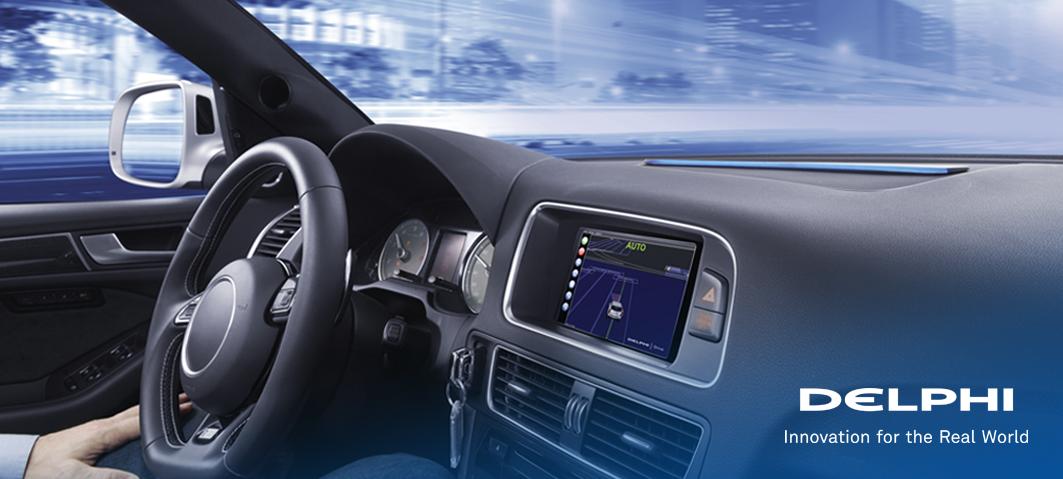 IT ResponsibleFor Technical Engineering GraduatesEchipa Delphi IT caută un nou coleg.Daca ești proaspăt absolvent și în căutarea unei oportunități de angajare, așteptăm aplicația ta.IT ResponsibleFor Technical Engineering GraduatesEchipa Delphi IT caută un nou coleg.Daca ești proaspăt absolvent și în căutarea unei oportunități de angajare, așteptăm aplicația ta.Principalele Responsabilități:Principalele Responsabilități:Instalează, configurează şi asigură mentenanța pentru sistemul de operare Windows, calculatoare, rețele de date, imprimante;Asigură suportul tehnic pentru rezolvarea incidentelor;Întocmește și ține evidența documentației specifice; Oferă suport help desk şi upgrade pentru utilizatorii finali;Participă la proiecte având în gestiune coordonarea resurselor, a furnizorilor și subcontractorilor pe parcursul proiectelor;Oferiră suport tehnic IT;Întocmește diferite rapoarte de gestiune IT.Instalează, configurează şi asigură mentenanța pentru sistemul de operare Windows, calculatoare, rețele de date, imprimante;Asigură suportul tehnic pentru rezolvarea incidentelor;Întocmește și ține evidența documentației specifice; Oferă suport help desk şi upgrade pentru utilizatorii finali;Participă la proiecte având în gestiune coordonarea resurselor, a furnizorilor și subcontractorilor pe parcursul proiectelor;Oferiră suport tehnic IT;Întocmește diferite rapoarte de gestiune IT.Cerinţe esenţiale:Cerinţe esenţiale:Studii superioare în inginerie informatică (Telecomunicații şi Tehnologia Informației, Automatică şi Calculatoare, Inginerie electrică, Electronică);Cunoașterea sistemului de operare Windows;Cunoștințe despre infrastructura IT, rețele de calculatoare, cablare structurată/ protocoale rețea;Cunoștințe diagnosticare şi depanare tehnică de calcul;Persoană orientată către identificarea soluțiilor şi rezolvarea problemelor;Atenție la detalii;Abilitați interpersonale, capacitatea de a lucra eficient în echipă;PC Skills – Microsoft Office (avansat);Limba Engleza – nivel avansat.Studii superioare în inginerie informatică (Telecomunicații şi Tehnologia Informației, Automatică şi Calculatoare, Inginerie electrică, Electronică);Cunoașterea sistemului de operare Windows;Cunoștințe despre infrastructura IT, rețele de calculatoare, cablare structurată/ protocoale rețea;Cunoștințe diagnosticare şi depanare tehnică de calcul;Persoană orientată către identificarea soluțiilor şi rezolvarea problemelor;Atenție la detalii;Abilitați interpersonale, capacitatea de a lucra eficient în echipă;PC Skills – Microsoft Office (avansat);Limba Engleza – nivel avansat.Vă rugăm să trimiteți CV- ul către Echipa de Recrutare Delphi Iași Email: diesel.recruitingiasi@delphi.comPhone: 0232309031/ 0737731685